Clarksville Elementary School PTA Winter 2019  After School Program    Primary Grades       Seasonal Castle Art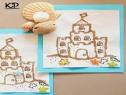 Do you love to play with sand or make projects with sticks and leaves? Do you like ice and flowers, too? Do you want to make your own castles?  Kindergarten kids and 1st graders are going to make their own castle art projects for each of the different seasons of the year.  Material fees are included in tuition. Teacher: Mr. WeiskindBrought to you by the CES PTA and The Enrichment Zone, LLCRegistration is LIMITED to a first come, first serve basis.   Important Information: When: 7 sessions-Thursdays: 1/10, 1/17, 1/24, 1/31, 2/7, 2/21, 2/28 Time: 4:05-5:00 Who: Grades K-1 Why: To have fun! Cost: $145 Deadline: 4pm-Thursday, December 20th, 2018-NO EXCEPTIONSParent Volunteer is needed for the class to take place ** free tuition for one child of volunteer for all 7 sessions***Keep this half for your records***